Supplementary Figure 1.Mean negative, positive and depression symptom change over the first 2-years of EI serviceRandomization occurred at month 24 (+-3 months)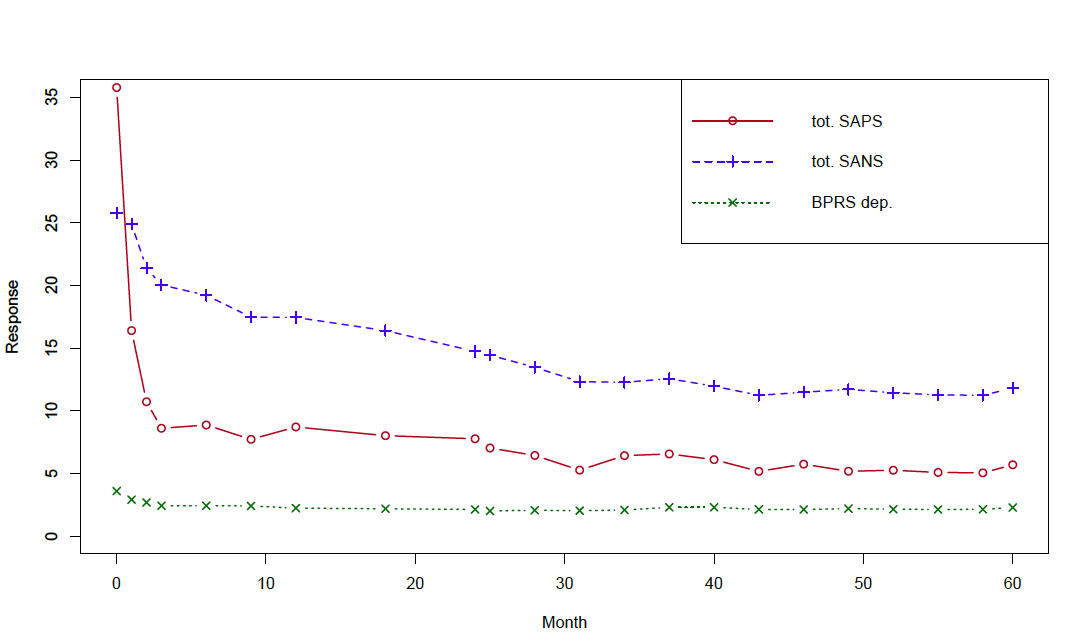 